AGENDAIntegrity Control of Public Contractors, the EU Practice and Public Contracting in the Albanian ContextFebruary 1st, at 9 am at Hotel Plaza Doria Distria RoomModerated by Mrs. Edlira Hoxhaj9:00 – 9:20		Opening RemarksMrs. Aranita Brahaj - Executive Director of AIS / Open Data Albania9:20 – 9:30	H.E.Mr. Reinout Vos - Ambassador of the Kingdom of the Netherlands to Albania9:30 – 9.40		Mrs. Jorida Tabaku – Chairperson, Parliamentary Committee forEuropean Integration9:40 – 9:55		Presentation of the Policy PaperIntegrity Control of Public Contractors, the EU Practice and Public Contracting in the Albanian Context - Mr. Eduard Halimi Legal Expert9:55 – 10:25		Institutional perspective            Mrs. Klotilda Bushka Chairperson of the Legal Affairs Committee ParliamentMrs. Reida Kashta, General Director of Public Procurement Agency PPA10:20			Exchange and discussion10.40			Closing Remarks				This event takes place in the framework of C1-EU-NPA "Improving the Debate on Policies and Accountability to fulfill basic rights through the creation of the Platform for Negotiations of Cluster I Albania", a project implemented by four Albanian organizations: CSDG, ISP, AHC and AIS, with the support of the Embassy of the Kingdom of the Netherlands in Tirana.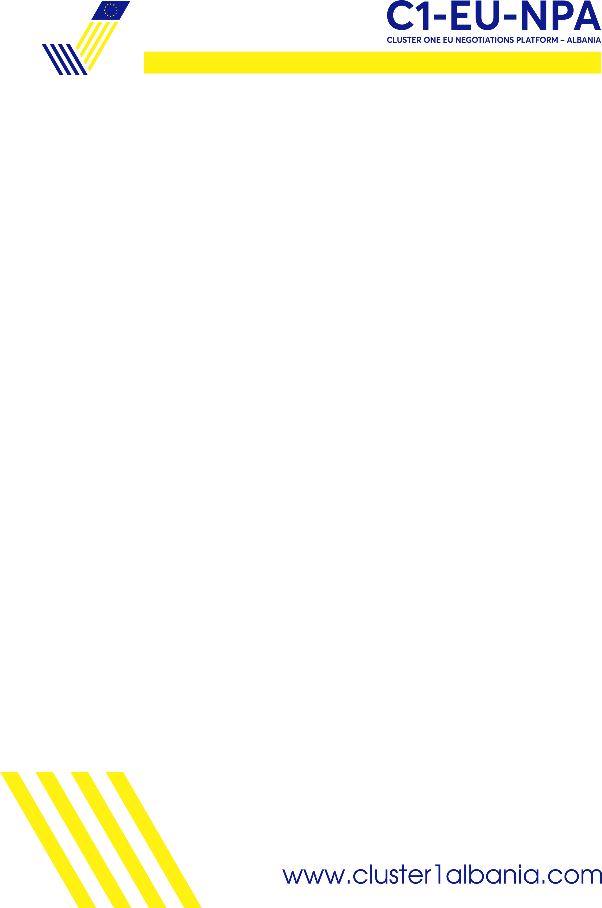 